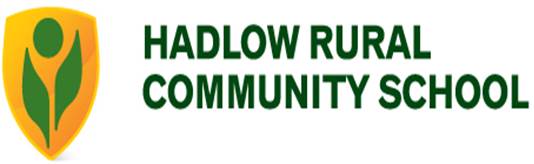 Hadlow Rural Community SchoolJob DescriptionAreas of Responsibility and Key Tasks:-In addition to the responsibilities noted below, the post has the job description and responsibilities of a classroom teacher.Additional Responsibilities:-To assist the Headteacher in the review and management of the subjectTo attend and contribute to staff and subject meetingsTo take part in and contribute in delivery of INSETTo create and develop subject schemes of workTo ensure that schemes of work have full curriculum coverage, continuity and progressionTo develop and co-ordinate a system of assessment within your subject area, including tracking and intervention of pupilsTo be responsible for the review, development and purchase of resources for your subjectTo support the pastoral work of the school as a lead teacher of your subject and if required, as a form tutorTo perform an equitable share of dutiesTo participate and attend meetings with parents and colleagues as necessary and required by directed timeTo participate in the school’s Performance Management System – in years 2 onwards, possibly as a reviewer of more junior colleaguesEnsure the School’s Health and Safety policies and regulations are adhered to by all staff and pupils.Work to promote and contribute to the School’s Equal Opportunities Policies.Contribute and promote safeguarding at all times, to ensure the safety and security of pupils, staff and stakeholders.To lead in the implementation and development of the Young Enterprise scheme.To lead and coordinate the use and development of school technology including managing the school iPads and the implementation and management of any future technologies including user systems e.g. Microsoft, Google etc.To liaise with IT support providers to ensure appropriate software and hardware support is appropriately managed for school staff.This description is intended to provide guidance on the range of duties associated with the post. It is not intended to provide a full and exhaustive definition. It may be subject to modification and the post holder may be required to undertake additional duties as required by the HeadteacherPerson Specification							Post Title:Head of Business and ICTPost Title:Head of Business and ICTQualificationsEssentialDesirable1.QTS√2.Good Honours Degree (2:1)√3.Further Accredited qualifications and CPD√Professional Development1.Evidence of relevant CPD√2.Demonstrating an active role in the school beyond your own subject√3.Evidence of leading CPD for others√4.Demonstrating an active role in the wider community√Experience1.Experience of teaching in secondary schools√2.Evidence of good teaching√3.Evidence of good outcomes for pupils in your care√4.Leading teams of staff to unified success√5.Evidence of outstanding teaching√6.Evidence of outstanding outcomes for pupils in your care√Knowledge & Skills1.Thorough knowledge of your subject’s curriculum and assessment levels√2.Ability to work as part of a team√3.Ability to deliver a second subject at KS3 level√4.Understanding of equal opportunities issues in an education context√5.An understanding of safeguarding and its importance within a School environment.√Personal Attributes1.Organisational ability and a reflective practitioner√2.Flexibility, enthusiasm and commitment√3.High expectations of students and high standards of your own work√4.Suitable to work with children.√5.An excellent attendance record√